Resoluciones #033 - #043Resoluciones #033 - #043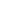 